Заявление о направлении в Министерство спорта Российской Федерации представления о присвоении квалификационной категории «Спортивный судья Всероссийской категории» по спорту «спорт слепых»Уважаемый (ая) _________________!Региональная Федерация спорта слепых просит Вас рассмотреть возможность о направлении представления в Министерство спорта Российской Федерации о присвоении квалификационной категории «Спортивный судья Всероссийской категории» по спорту «спорт слепых» спортивному судье Фамилия Имя Отчество, квалификационная категория.Необходимые подтверждающие документы прилагаются:Представление;Выписка из карточки учета судейской деятельности;Копия 2 и 3 страниц паспорта соискателя;Фото 3х4 (цветное).Руководитель Федерации                                                         ________________ОБЩЕРОССИЙСКАЯ ФИЗКУЛЬТУРНО
СПОРТИВНАЯ ОБЩЕСТВЕННАЯ ОРГАНИЗАЦИЯ 
«ВСЕРОССИЙСКАЯ ФЕДЕРАЦИЯ СПОРТА СЛЕПЫХ»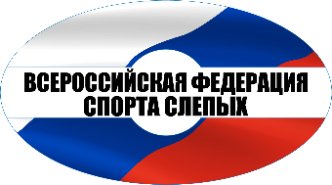 Россия, 101000, Москва, Тургеневская пл., д. 2, E-mail: ofsoovfss@mail.ruМинистру
(Председателю, Руководителю)
Органа исполнительной власти в сфере физической культуры и спорта
И. О. Фамилия